Na een heerlijk nachtje slapen, waren we er vandaag weer helemaal klaar voor een dagje actie!
We begonnen de dag met een stevig ontbijt: lekkere boterhammen met choco, confituur, chocolademelk, ...
We waren klaar om naar het strand de zee te gaan. 
We maakten een ritje met de boot en mochten eens op een go-cart rijden.  Het was reuzefijn ! 
Daarna smulden we van een zelfgemaakte picknick.  Dan was het tijd voor een ritje op de kusttram.  We reden richting De Panne naar het natuurreservaat ‘Duinpanne’.  Daar leerden we veel over de diertjes die in de duinen leven.Na het eten wasten we al het zand weg; alle vuile snoetjes, voetjes en handjes werden grondig gewassen!
Nog een verhaaltje en een dikke knuffel van de juffen waarna we onze zachte bedjes opzochten… om heerlijk te slapen!

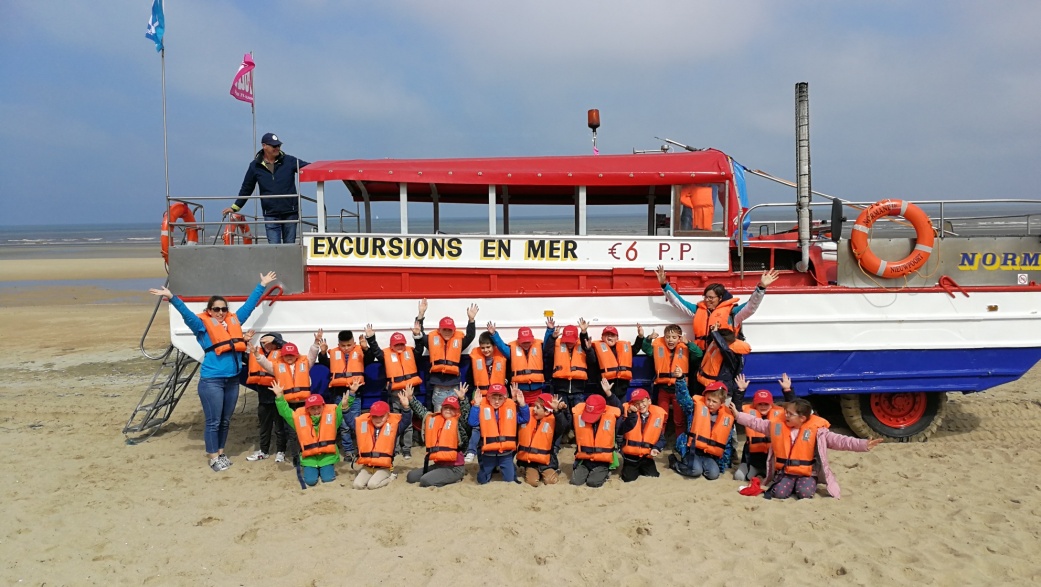 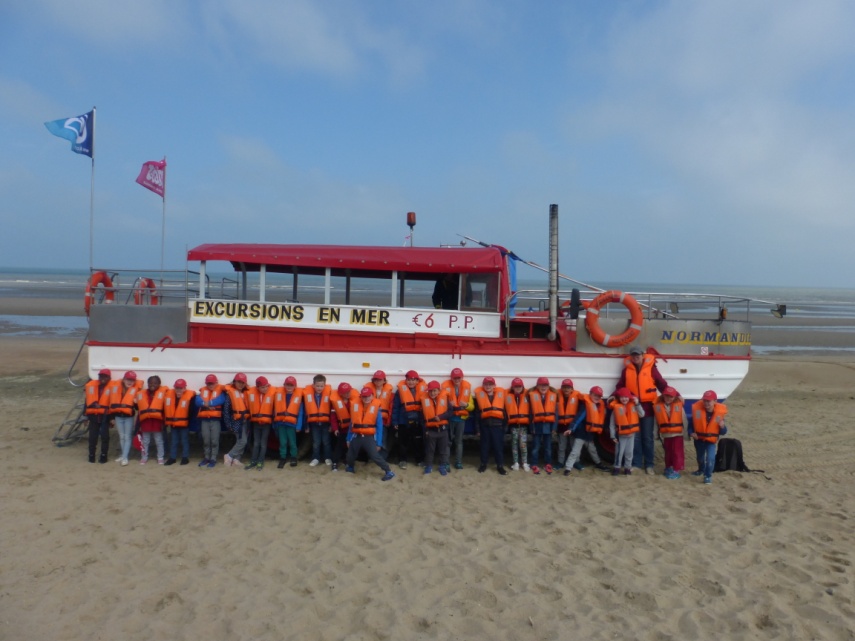 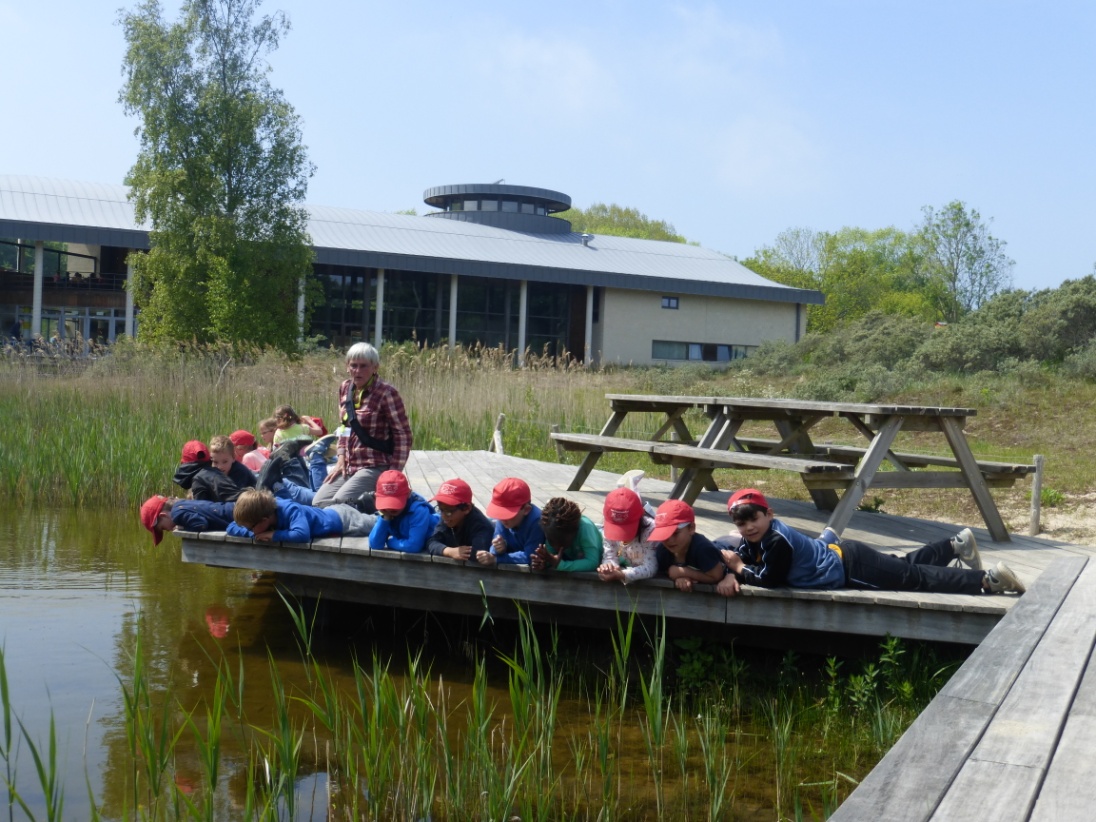 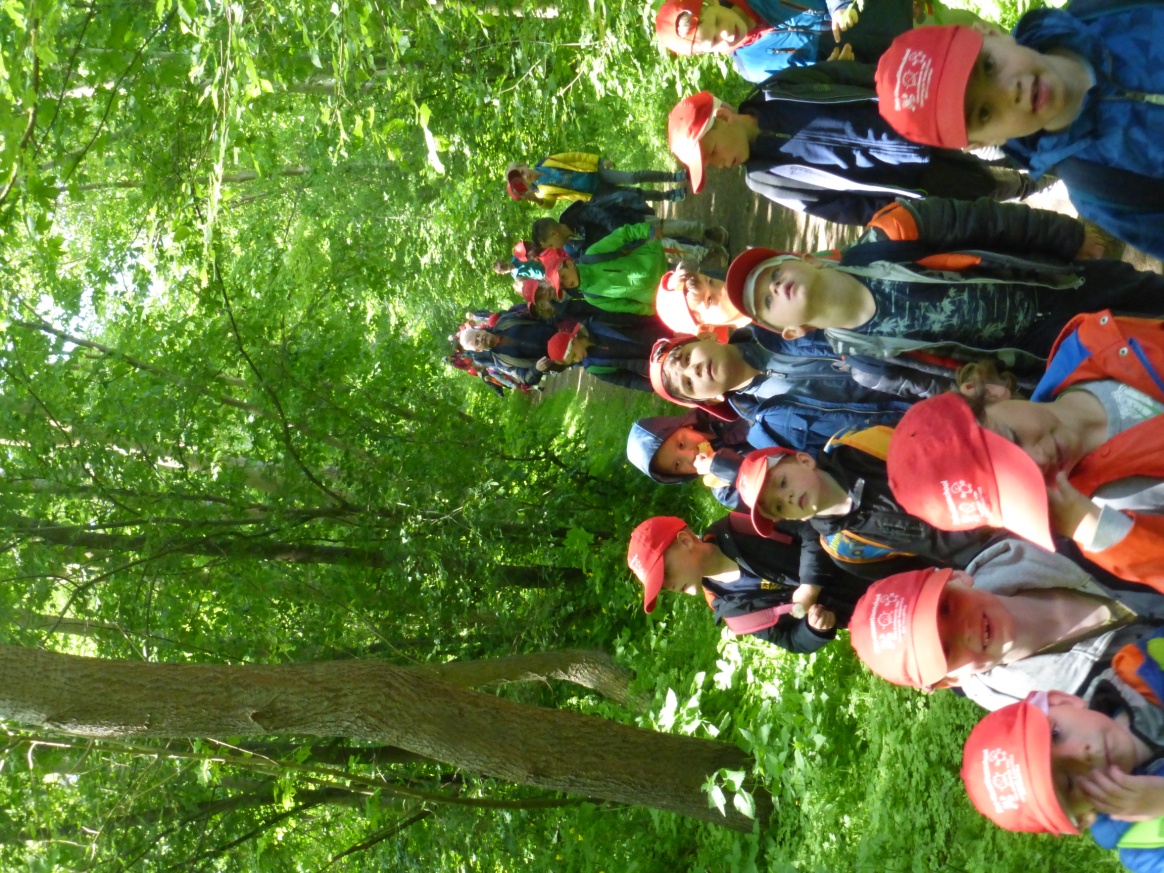 